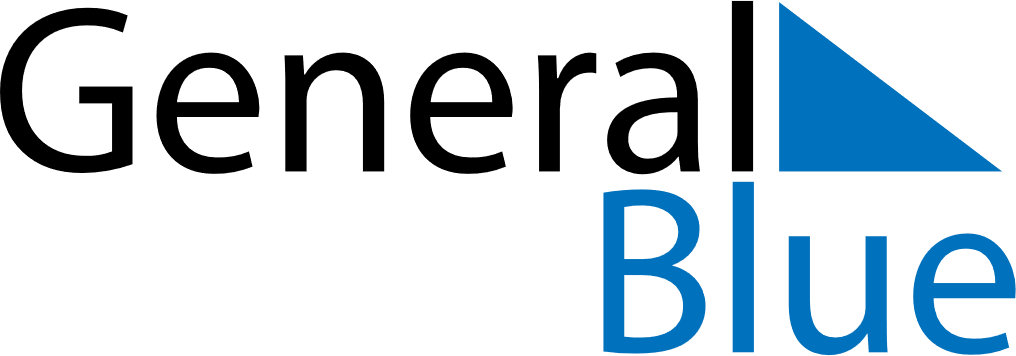 December 2019December 2019December 2019KenyaKenyaSUNMONTUEWEDTHUFRISAT1234567891011121314Jamhuri Day1516171819202122232425262728Christmas DayBoxing Day293031